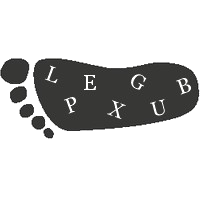                                                               A  vs      SCRABBOUILLE				      Le 22 avril 2021

Naissaient Robert Oppenheimer, Yehudi Menuhin et Jack Nicholson.Décédaient Henry Royce et Richard Nixon.Démissionnait le 22 avril 2010 le gouvernement belge Leterme II.

A vos MARQUES

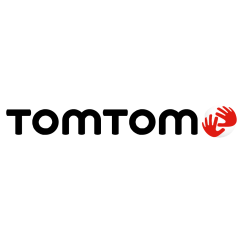 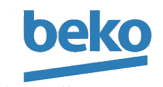 Lorsque j’ai écrit ce texte, Gilbert                    passait à la radio !Mes enfants, quant à eux, regardaient                                et Jerry à la télévision !Simple coïncidence ?Ce soir, et vous l’aurez de suite compris, les marques seront à l’honneur.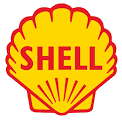 Et ce n’est pas Mi              qui me contredira !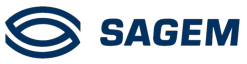 Les jeux de mots,                               plus que tout et j’espère encore taper dans le 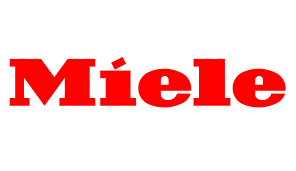                   .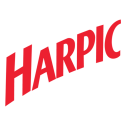 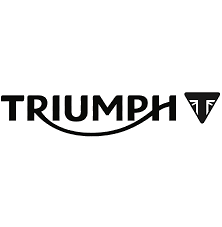 Suis-je l’homme qui tombe                 ?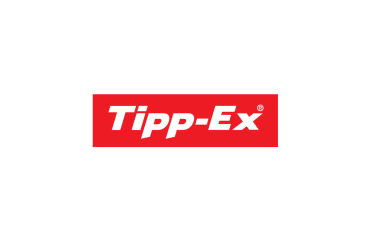 Allez-vous me porter en                             ?Suis-je un                         ...ceptionnel ?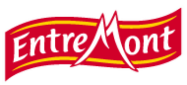 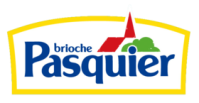 Non et non, ce n’est                        était convenu                       président et moi-même.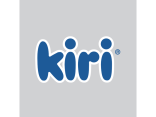 D’ailleurs, je vois                …gole déjà !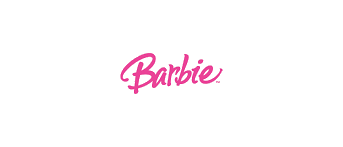 Non ! Je ne suis pas sous                     …turique !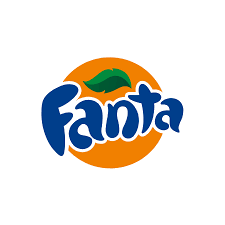 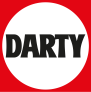 Je me lance donc pour ce feu             …fice, ça va être                …stique !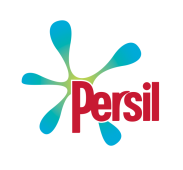 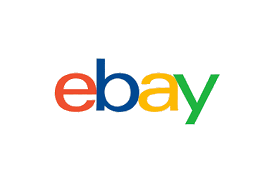 Que penseraient l’                     Pierre et le                     ?Que penseraient Jean-Lu                 nnie ?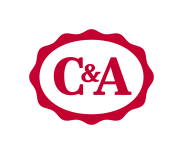 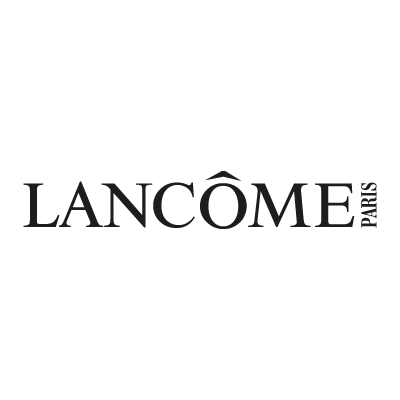 Mais avant toute chose, je me dois bien de vous affirmer, et lorsque j’étais encore étudiant, qu’en français j’étais                            un aï et que j’obtenais à tous les coups 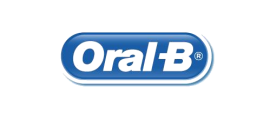 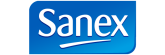 aux examens écrits…F mais en                     !              …plique peut-être pas tout, mais ça 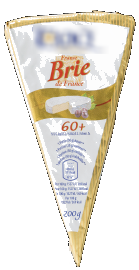 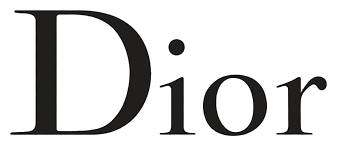 c’est une autre histoire. Comme quoi, tout ce qui                     n’est pas                         !Bon ! 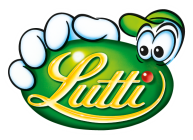 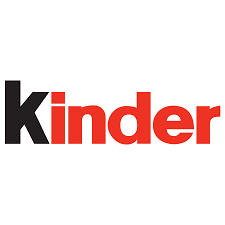 Pour cette soirée scrabblesque, joignons donc                     …l à l’agréable avec ce texte                        …ange pas !De fait, vous devez bien comprendre qu’avant chaque interclubs j’analyse le jeu de certains joueurs clés de l’équipe adverse.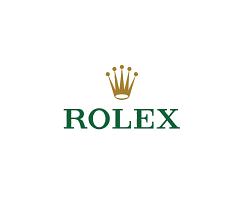 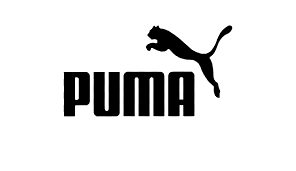 Concernant Fabian et Laurent, j’ai                       …percevoir de leurs                   ………..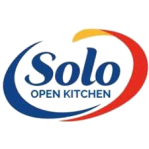 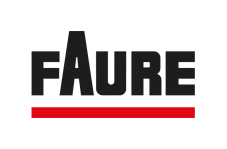 …ceptionnel au sein de votre club. Ils sont                       et que de  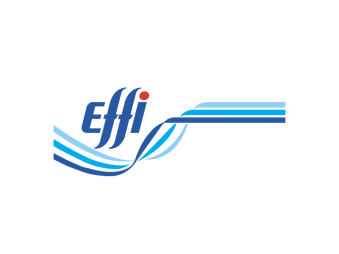                           …caces réalisés par eux-deux.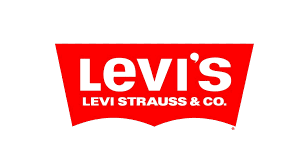 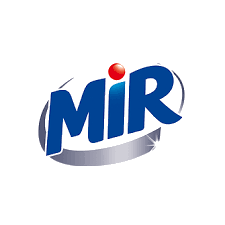 Nous les aurons donc en point de                 et nous allons bien serrer                         !Ou sinon, vous allez bien ?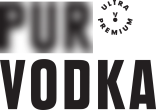 Oui, j’imagine que certains d’entre vous penseront ceci : « Mais                     est désespéré ».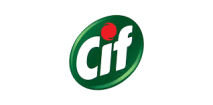 N’étant pas impul          pour un sou je le prendrais comme un compliment !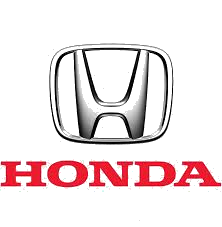 Il n’y a pas de                       avoir.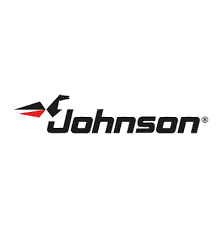 Heu !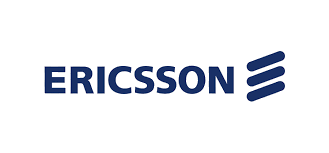 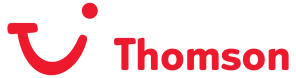 Je dois vous laisser,                                … non…                               …non…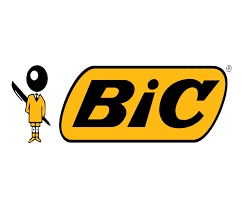 sur mon portable. Il m’attend pour une séance d’aéro                      !C’est malheureusement la                            …pectacle !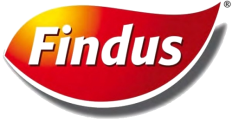 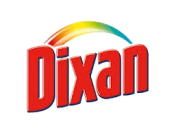 J’espère vous revoir dans moins de                  !Merci à vous pour votre écoute.
Je vous souhaite une bonne partie.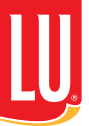              et approuvé.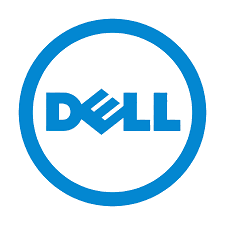                …brouck alias Bloc Kurde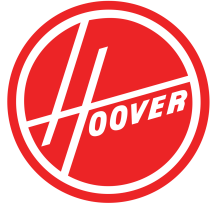 PS : Je reste                           à vous pour tous renseignements soient-ils, même 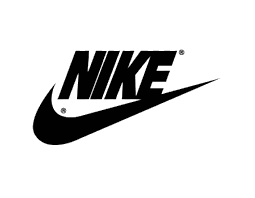 u